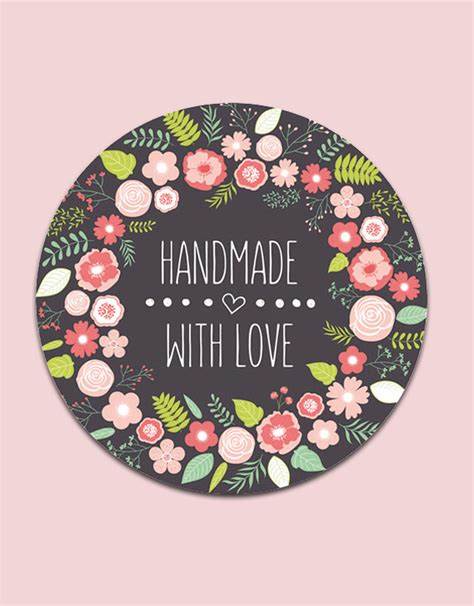 INSCHRIJFFORMULIER MADE WITH LOVE MARKT ELZASPLEIN! Wij zijn op dit moment voldoende voorzien van haakwerk, macramé en kaarten. Mochten jullie met één of meerdere van deze producten willen deelnemen, dan worden jullie op onze reservelijst geplaatst en benaderd als er zich iemand met soortgelijke producten afmeldt!NAAM:EVENTUELE BEDRIJFSNAAM: ADRES:	POSTCODE/WOONPLAATS:TELEFOONNUMMER:EMAIL ADRES:IBAN/REKENINGNR (BORG):Heeft u al eens eerder op een markt van ons gestaan? JA/NEEKOSTEN KRAAM INCL. ZEIL  30,-  BORG 20,-  KRAAMHoeveel KRAMEN wilt u reserveren?  ______   De afmetingen van een kraam zijn nu 3 x 1 m, incl. zeil wat ook achterlangs hangt tot ca. 1 m boven de grond. LET OP: DE KRAMEN ZIJN 1 M KLEINER DAN VOORGAANDE JAREN!!PRODUCTENWelke producten verkoopt u? (A.U.B. zo duidelijk mogelijke omschrijving/merknaam). Om zoveel mogelijk te vermijden dat kramen met dezelfde (soort) producten naast elkaar komen of dat er teveel tafels met soortgelijke producten zijn vragen wij u dit zo duidelijk mogelijk in te vullen.___________________________________________________________________________________________________________________________________________________________________________________________________Verkoopt u vochtgevoelige producten, bedenk dan of u dit aandurft zich vroegtijdig aan te melden. Wij gaan er bij aanmelding vanuit dat u aanwezig zult zijn, ongeacht de weersomstandigheden! Melding van afzien van deelname kan t/m 9 juni. Na genoemde termijn worden de kosten van de standplaats NIET meer terugbetaald! Indien u niet aanwezig bent op de markt en u heeft zich niet afgemeld wordt ook de borg NIET terugbetaald!LET OP: Na aanmelding dient het bedrag voor reservering binnen 14 dagen betaald te worden. Pas als het geld op onze rekening is bijgeschreven wordt uw tafel definitief gereserveerd. Denk ook aan de BORG! Na ontvangst betaling sturen wij nog een bevestiging met daarbij tevens het reglement van onze markt.U kunt het inschrijfformulier uitprinten, invullen en inscannen en sturen naar festijnophetelzasplein@gmail.com of per post naar:Stichting The E-Team, p.a. Elzasplein 14, 6137 JL SittardU kunt het geld voor de kraam en de borg(!) overmaken op:Rekeningnummer: NL82 INGB 0007 1419 15 t.n.v. Stichting The E-Team o.v.v. MWLmarkt 2024.LET OP: Zorg er a.u.b. voor bij betaling dat naam en rekeningnummer overeenkomen met de naam en rekeningnummer van aanmelding, dit voorkomt een hoop onduidelijkheid.